С 30  по 31 июля 2019 года председателем контрольно-счетного отдела дано заключение на постановление администрации муниципального образования «Пычасское» «Об утверждении отчета об исполнении бюджета муниципального образования «Пычасское» за 1 полугодие 2019 года».Заключение на  постановление администрации муниципального образования «Пычасское» от 26.07.2019г. № 73  «Об утверждении отчета об исполнении  бюджета муниципального образования «Пычасское» за 1 полугодие 2019 года»  проводится  в соответствии с  Бюджетным кодексом Российской Федерации, положениями Федерального закона от 07.02.2011г.  № 6-ФЗ «Об общих принципах организации и деятельности контрольно-счетных органов субъектов Российской Федерации и муниципальных образований» (в ред. изменений),  Федерального закона от 6 октября 2003г. № 131-ФЗ «Об общих принципах организации местного самоуправления в Российской Федерации», в ред. изменений,   Уставом муниципального образования «Пычасское», Положением «О бюджетном процессе в муниципальном образовании «Пычасское», утвержденным решением  Совета депутатов муниципального образования «Пычасское» от 30.09.2008г. № 5.5 (в ред. изменений), Соглашением о передаче контрольно-счётному отделу муниципального образования «Можгинский район» полномочий контрольно-счётного органа муниципального образования «Пычасское» по осуществлению внешнего муниципального финансового контроля, утвержденного решением Совета депутатов муниципального образования «Пычасское» от 13.12.2018г. № 19.2,  Положением  о контрольно - счетном отделе муниципального образования «Можгинский район», утвержденным Решением Совета депутатов муниципального образования «Можгинский район» от 24.11.2011г.  № 37.6 (в ред. изменений), п. 2.4 плана работы контрольно-счётного отдела муниципального образования «Можгинский район» (далее – контрольно-счётный отдел) на 2019 год, утвержденного решением Совета депутатов муниципального образования «Можгинский район» от 12.12.2018г. № 22.12.Бюджет муниципального образования «Пычасское» за 1 полугодие 2019 года исполнялся в соответствии с требованиями и нормами действующего бюджетного законодательства и  муниципальными правовыми актами.Согласно данных отчета ф. 0503117 об исполнении бюджета сельского поселения  доходы поступили в сумме 2 046,7 тыс. руб., что составляет 55,9% от плановых и 41,9% от уточненных бюджетных назначений, в том числе  налоговые и неналоговые доходы поступили в сумме 403,4 тыс. руб., или 33,0% от плановых бюджетных назначений, т.е. не достигли 50,0% уровня.  За 1 полугодие 2019 года в структуре собственных  доходов 50,0% уровень от плановых бюджетных назначений не достигнут  по двум  доходным источникам: «Налог на имущество физических лиц»- 13,3% и земельному налогу – 17,6%, по остальным доходным источникам  процент исполнения составляет от  50,0% до 115,7%.  По четырем  доходным источникам доходы  в 2019 году  выше  аналогичного периода 2018 года по трем – ниже. Безвозмездные поступления  при плане –  2 437,3 тыс. руб., уточненном плане – 3 656,1 тыс. руб., исполнены в сумме  1 643,3 тыс. руб., что составляет 67,4%  от плановых и 44,9% от уточненных бюджетных назначений. Удельный вес в общем объеме доходов составил  80,3%. Безвозмездные поступления выше  аналогичного периода 2018 года на сумму 348,0 тыс. руб. Налоговая недоимка по налогам, сборам и иным обязательным платежам по состоянию на 01.07.2019г. в сравнении с аналогичным периодом прошлого года (264,7 тыс. руб.) увеличилась на 55,6 тыс. руб.   и   составила- 320,3 тыс. руб.За 1 полугодие 2019г. расходы освоены в сумме 1 970,2 тыс. рублей, или 53,8% от плановых и 40,4% от уточненных бюджетных ассигнований. В структуре расходов бюджета  по трем разделам сложился высокий процент исполнения расходов: по разделам «Национальная экономика» - 74,9% от плановых и 59,2% от уточненных бюджетных ассигнований; «Культура и кинематография» - 100,0% от плановых бюджетных ассигнований; «Физическая культура и спорт» - 70,8% от плановых  бюджетных ассигнований.  Низкий процент исполнения по разделу «Жилищно-коммунальное хозяйство» - 44,1 % от плановых и 9,3% от уточненных бюджетных ассигнований. По остальным разделам  процент исполнения составил от  27,7 до 47,8%  от плановых бюджетных ассигнований, т.е. 50,0% уровень не превышен. За 1 полугодие 2019 года в сравнении с аналогичным периодом прошлого года,  по трем  расходным источникам из восьми наблюдается сокращение расходов,  по  пяти – увеличение расходов.Бюджет муниципального образования «Пычасское» за 1 полугодие 2019г. исполнен с профицитом  в размере 76,5 тыс. руб. Сумма дебиторской задолженности бюджета сельского поселения по состоянию на 01.07.2019г. в сравнении с началом года уменьшилась на 66 353,66 руб. и  составила 26 461,34 руб. Сумма кредиторской задолженности в сравнении с началом года также уменьшилась на 1 270,48  руб. и  составила 6 461,75 руб. Проведенное экспертно-аналитическое мероприятие по  отчету об исполнении бюджета муниципального образования «Пычасское»  за 1 полугодие 2019г.  предоставляет основания для независимого мнения о его  достоверности. Документы, подтверждающие изменение доходной базы и расходных обязательств, представлены в полном объеме.Замечания финансово-экономического характера отсутствуют.Контрольно-счетным отделом   предложен ряд мероприятий  в целях обеспечения полноты учета налогоплательщиков и увеличения доходной базы бюджета сельского поселения.Представление по результатам экспертно-аналитического мероприятия не направлялось.исп.  инспектор  КСО Е.В. Трефилова 02.08.2019г.КОНТРОЛЬНО-СЧЕТНЫЙ ОТДЕЛ
МУНИЦИПАЛЬНОГО ОБРАЗОВАНИЯ «МОЖГИНСКИЙ РАЙОН»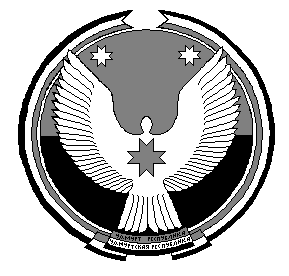 «МОЖГА  ЁРОС» МУНИЦИПАЛ  КЫЛДЫТЭЛЭН ЭСКЕРОНЪЯ НО ЛЫДЪЯНЪЯ  ЁЗЭТЭЗ